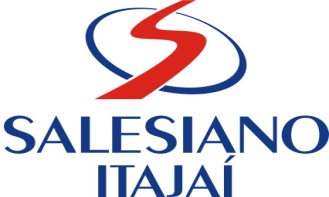 2 lápis grafite1 estojo porta-lápis com 2 ou 3 divisões1 caixa de lápis de cor (12 cores – grande)1 caixa de camisa forrada grande (com nome)2 tubos de cola bastão (grande)1 pote plástico com tampa com 6 cm de altura e1 caixa de giz de cera fino25 cm de comprimento (SANREMO, PLASÚTIL ou1 caixa de massinha (12 cores) - ACRILEX ouTUPPERWARE)FABER CASTELL3 cartolinas brancas1 conjunto de canetinhas hidrocor  (12 cores – 1 pote de guache (250 gr)____________________grande)  FABER CASTEL ou COMPACTO 2 folhas de papel lustroso ___________________1 pincel no 8 (chato)2 folhas de papel cartão  com brilho____________2 apontadores (com nome)3 folhas de EVA __________________________2 borrachas de cor branca2 folhas de papel duplex 1 pasta maleta A4 “polibras”1 tesoura sem ponta Mundial ou Tramontina (com (com nome)nome, sem desenhos ou bichinhos)1 ábaco com 10 dezenas1 camiseta adulto tamanho M (com nome), usada  1 régua de 15 cme de manga curta ou avental para pintura.1 estojo plástico de tinta aquarela (10 ou 12 1 brinquedo pedagógico (com  nome) cores)Sugestões: ludo, dominó, jogo da memória (letras,  de papel Contact transparentenúmeros ou palavras), quebra-cabeça (80 a 100 peças).1 fita adesiva 3M Scotch 3777 - 24 x 50- O procedimento para aquisição do Livro de Literatura Infantil será comunicado no início do ano.- KIT LIVRO (material didático - RSE) deverá ser adquirido no site da EDEBE, www.lojaedebe.com.br,  a partir do dia 18/01/17. O pagamento poderá ser feito por meio de cartão de crédito, podendo  ser parcelado em até 06 vezes ou no boleto bancário, para pagamento à vista com 5% de  desconto. A retirada do material didático acontecerá a partir de 01/02/2017, na biblioteca do  colégio.- Livro de INGLÊS – SUPER MINDS – American English – Cambridge University Press (2012) –  Lucy Frino with Herbert Puchta (a ser adquirido no colégio a partir de 01/02/2017).- No dia 09 de fevereiro (5ª feira), estaremos esperando “todos” os pais e alunos para a entrega dos materiais, das 13h30min às 16h30min.- No dia da entrega de materiais estaremos marcando uma entrevista individual para os pais dos alunos novos, entre os dias 13 e 14 de fevereiro.- Início das aulas – 15 de fevereiro de 2017.- Uniforme – Leia instruções no verso. 